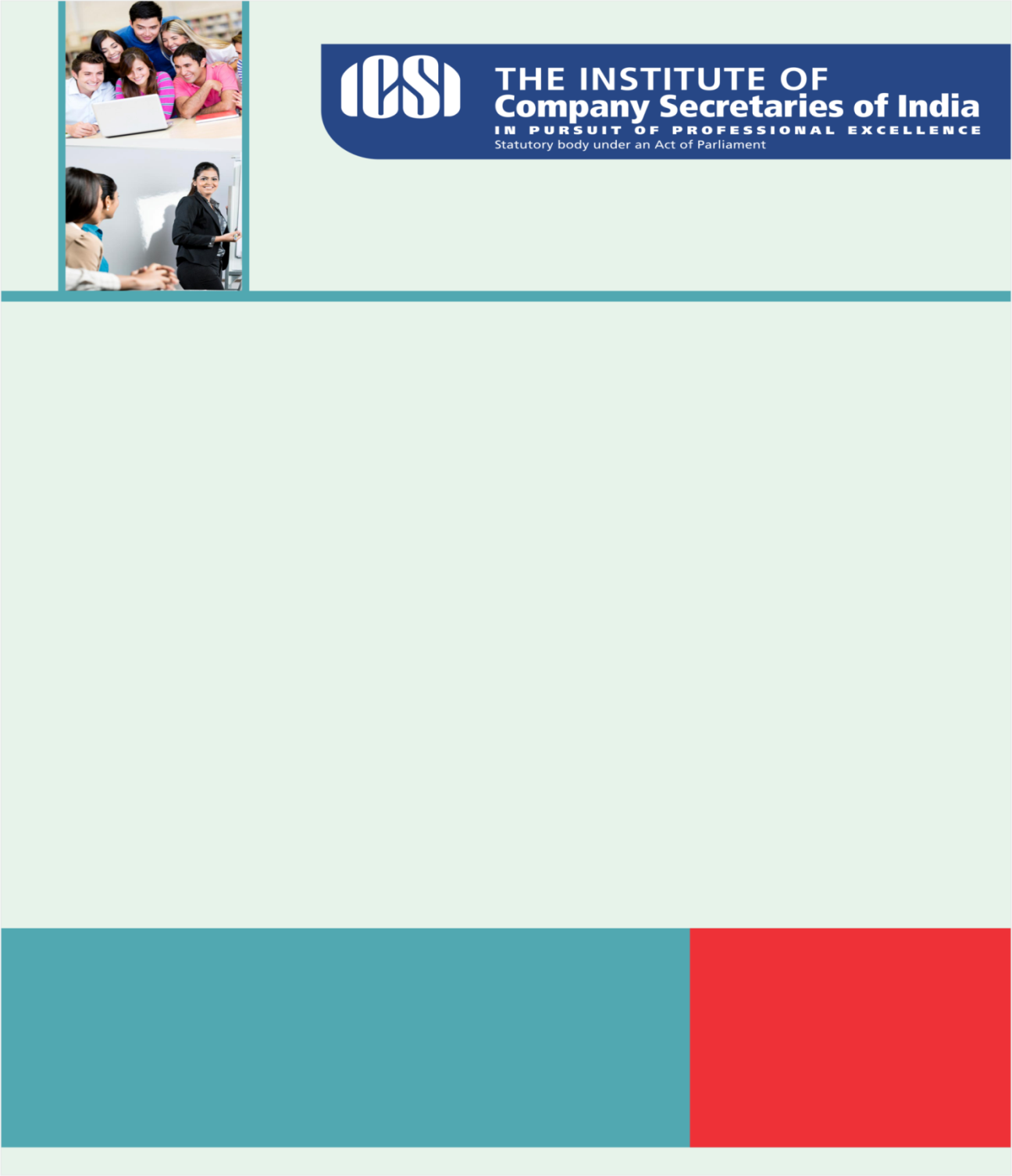 Knowledge Appraise News HeadlinesFrequently Asked Questions (FAQs) on Food Licensing and Registration System (FLRS)Regulatory Updates CBEC: FAQ on GSTFSSAI: Draft Consideration for e-commerce Food Business OperatorsSEBI: Circular- Staggered delivery, early delivery system, early pay-in facility, penalty on delivery default, fixation of FSP and changes in expiry datesCircular- Consolidated Account StatementCircular- Permission for trading in futures contracts and modification in contract specifications at exchange levelICSI NewsMaster Classes on Goods and Services Tax Annual Capital Markets Conference – CAPAM-2016  44th National Convention Brochure16th London Global Convention from 17 - 20, October 2016, at Millennium Hotel Mayfair, London  ICSI Invites International Research Papers for its Global Congruence on International Corporate Governance Day To be Held on 09 & 10 December 2016 @ Hyderabad, Telangana, IndiaInviting Participation- 16th ICSI National Awards for Excellence in Corporate Governance, 2016. Participations open till 25th Sep, 2016   
Final Questionnaire click here  Legal Term“Dies Non”Day on which work is not performed. 
Kindly send your feedback/suggestions regarding CS updates at csupdate@icsi.eduFor Previous CS UPDATE(S) visit :  http://www.icsi.edu/Member/CSUpdate.aspxIf you are not receiving the CS update, kindly update your e-mail id with Institute’s database by logging on ICSI website.